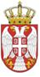      	   Република СрбијаОСНОВНА ШКОЛА „КРАЉ ПЕТАР  I“        Ниш, Војводе Путника бр. 1           Број: 610-1188/35-2-2020- 04        Датум: 04. 11. 2020. године	    Седница бр.35ИЗВОД ИЗ ЗАПИСНИКАса седнице Шкослког одбора Основне школе „Краљ Петар I“  Нишодржане 04. 11. 2020.  године у просторијама ШколеОДЛУКЕ	1.Доношење Одлука о усвајању записника са претходних  седница Школског одбора,	2. Доношење Одлуке о одбијању Жалбе К.Р. и потврђивању решења директора Школе дел. бр. 610-1130/2020-01 од 20. 10. 2020. године 								записничар								Лидија Цветковић